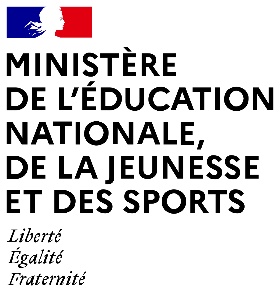 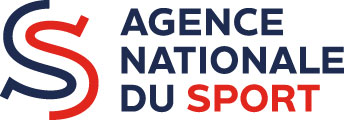 Demande de subvention exceptionnelle pour accompagner le développement de l’apprentissage dans le champ du sportLimitée aux seules associations éligibles qui, ayant mobilisé les aides de droit commun de l’apprentissage dont l’aide exceptionnelle (plan de relance), ne seraient pas financièrement  en mesure de recruter sans cette subventionetpour un recrutement d’apprenti prioritairement au sein de territoires carencésDocuments supports : Note de l’ANS « note 2022-DFT-01 Politique de l’agence en faveur des projets sportifs territoriaux » (pages 5&6 ; annexe I - répartition par région des aides à l’emploi et l’apprentissage ; annexe V – liste des structures éligibles ; annexe VI– liste des fédérations agréées ; annexe VII –liste des territoires carencés/critères d’éligibilité)Référence : https://www.alternance.emploi.gouv.fr/accueil qui permet  de simuler le coût employeur d’un apprenti 1 : ASSOCIATION  EMPLOYEUSENom de l’association :	……………………………………………………………………………………………………Fédération d’affiliation :       	…………………………………………………………………………………………………...Adresse du siège :                                  …………………………………………………………………………………………………..…………………………………………………………………………………………………..

……………………………………………………………………………………………………2 : Personne chargée du suivi de la demande :Nom et prénom :	……………………………………………………………………………………………………
Qualité dans l’association :	……………………………………………………………………………………………………
Téléphone :	…....................................................................................................
E-mail :	……………………………………………………………………………………………………3 : Dates de début et de fin du contrat d’apprentissage objet de la demande :…………………………………………………………………………………………………………………………………………………………………….4 : Certification professionnelle visée par le contrat :…………………………………………………………………………………………………………………………………………………………………….5 : Organisme de formation/CFA organisateur : …………………………………………………………………………………………………………………………………………………………………….6 : identité  et situation du maître d’apprentissage :…………………………………………………………………………………………………………………………………………………………………….…………………………………………………………………………………………………………………………………………………………………….…………………………………………………………………………………………………………………………………………………………………….6 : évaluation du reste à charge mensuel toutes aides mobilisées prises en compte, dont l’aide exceptionnelle remplaçant sur la première année du contrat l’aide unique. …………………………………………………………………………………………………………………………………………………………………….7 : explicitation de cette évaluation : …………………………………………………………………………………………………………………………………………………………………….…………………………………………………………………………………………………………………………………………………………………….…………………………………………………………………………………………………………………………………………………………………….8 : l’association sportive  a-t-elle déjà employé ou emploie-t-elle d’autre-s  apprenti-e-s ?…………………………………………………………………………………………………………………………………………………………………….…………………………………………………………………………………………………………………………………………………………………….…………………………………………………………………………………………………………………………………………………………………….…………………………………………………………………………………………………………………………………………………………………….9 : A la fin de ce contrat,  l’association sportive se donne-t-elle pour perspective de transformer cet emploi d’apprenti-e en emploi de droit commun ?…………………………………………………………………………………………………………………………………………………………………….…………………………………………………………………………………………………………………………………………………………………….…………………………………………………………………………………………………………………………………………………………………….…………………………………………………………………………………………………………………………………………………………………….ATTESTATION SUR L’HONNEURJe soussigné(e), (Nom et prénom)…………………………………………………………………………………………………... 

Président de l'association, certifie :										- que l'association est régulièrement déclarée;								- que l'association est en règle au regard de l'ensemble des déclarations sociales et fiscales ainsi que des cotisations et paiements y afférant;								- exactes et sincères les informations de la présente demande;					- que cette subvention, si elle est accordée, devra être versée au compte bancaire ou postal de l'association. (Joindre un RIB original)A :                     Le :Cachet de l’association 	SignatureLISTE DES PIECES A JOINDRE-	Le contrat d’apprentissage objet de la demande de subvention exceptionnelle-	Le compte de résultat et bilan validés lors de la dernière AG et un état de la trésorerie (récapitulatif  des comptes de moins de 3 mois).RETOUR DES DOSSIERS A LA DRAJES 
POUR LE 26 AOUT  2022 à  12h
ce.drajes.formation@ac-rennes.fr10 : Motivation de la demande de subvention exceptionnelle 